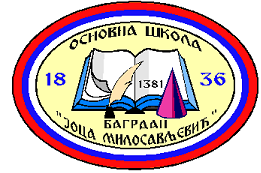 СПИСАК УЏБЕНИКА ЗА ПЕТИ РАЗРЕД у школској 2020/2021. години У Багрдану,                                                                                             Стручна већа за области предмета 14.04.2020.                                                                                            ОШ „Јоца Милосављевић“  БагрданСРПСКИ ЈЕЗИКСРПСКИ ЈЕЗИКСРПСКИ ЈЕЗИКСРПСКИ ЈЕЗИКНазив издавачаНаслов уџбеника писмоИме/имена аутораБрој и датум решења 1.„НОВИ ЛОГОС”2. „KLETT“ (граматика и радна свеска)1.Уметност речи, Читанка за српски језик и књижевност за пети разред основне школе2. Граматика 53. Радна свеска 51. Наташа Станковић Шошо, Бошко Сувајџић2. Весна Ломпар3. Весна Ломпар, Зорица Несторовић1. 650-02-00026/2018-07 од 24.04.2018.2. 650-02-00127/2018-073. 650-02-00127/2018-07МАТЕМАТИКАМАТЕМАТИКАМАТЕМАТИКАМАТЕМАТИКАНазив издавачаНаслов уџбеника писмоИме/имена аутораБрој и датум решења „KLETT” Математика, уџбеник за пети разред основне школе;ћирилицаНебојша Икодиновић,Слађана Димитријевић650-02-00170/2018-07 од 27.4.2018„KLETT” Математика, збирка задатака за пети разред основне школе;ћирилицаБранислав Поповић,Марија Станић,Ненад Вуловић,Сања Милојевић650-02-00170/2018-07 од 27.4.2018ИНФОРМАТИКА И РАЧУНАРСТВОИНФОРМАТИКА И РАЧУНАРСТВОИНФОРМАТИКА И РАЧУНАРСТВОИНФОРМАТИКА И РАЧУНАРСТВОНазив издавачаНаслов уџбеника писмоИме/имена аутораБрој и датум решења „BIGZ školstvo”Информатика и рачунарство 5, уџбеник за пети разред основне школе,ћирилицаМарина Петровић,Јелена Пријовић,Зорица Прокопић650-02-00172/2017-07 од 30.1.2018.ЕНГЛЕСКИ ЈЕЗИКЕНГЛЕСКИ ЈЕЗИКЕНГЛЕСКИ ЈЕЗИКЕНГЛЕСКИ ЈЕЗИКНазив издавачаНаслов уџбеника писмоИме/имена аутораБрој и датум решења „KLETT”Messages 1,  енглески језик за пети разред основне школе, пета  година учења;уџбеник Diana Goodey,Noel Goodey,Karen Thompson650-02-00019/2018-07 од 27.4.2018.ФРАНЦУСКИ ЈЕЗИКФРАНЦУСКИ ЈЕЗИКФРАНЦУСКИ ЈЕЗИКФРАНЦУСКИ ЈЕЗИКНазив издавачаНаслов уџбеника писмоИме/имена аутораБрој и датум решења Data statusNouveau Pixel 1француски језикУџбеник за пети разред основне  школе  (прва година учења)Аутор уџбеника: Catherine Favret650-02-00055/2018-07 од 26.4.2018.ГЕОГРАФИЈАГЕОГРАФИЈАГЕОГРАФИЈАГЕОГРАФИЈАНазив издавачаНаслов уџбеника писмоИме/имена аутораБрој и датум решења „НОВИ ЛОГОС”Географија 5, уџбеник за пети разред основне школе;ћирилицаМарко Јоксимовић650-02-00122/2018-07 од 27.4.2018.ИСТОРИЈАИСТОРИЈАИСТОРИЈАИСТОРИЈАНазив издавачаНаслов уџбеника писмоИме/имена аутораБрој и датум решења „НОВИ ЛОГОС”Историја 5 – уџбеник са одабраним историјским изворима за пети разред основне школе;ћирилицадр Душко Лопандић,Ивана Петровић650-02-00174/2018-07 од 24.4.2018. МУЗИЧКА КУЛТУРАМУЗИЧКА КУЛТУРАМУЗИЧКА КУЛТУРАМУЗИЧКА КУЛТУРАНазив издавачаНаслов уџбеника писмоИме/имена аутораБрој и датум решења „НОВИ ЛОГОС”Музичка култура 5, уџбеникза пети разред основне школе;ћирилицаАлександра Пaладин,Драгана Михајловић Бокан650-02-00123/2018-07 од 27.4.2018.БИОЛОГИЈАБИОЛОГИЈАБИОЛОГИЈАБИОЛОГИЈАНазив издавачаНаслов уџбеника писмоИме/имена аутораБрој и датум решења „BIGZ školstvo”Биологија , уџбеник за пети разред основне школеДејан БошковићТЕХНИКА И ТЕХНОЛОГИЈАТЕХНИКА И ТЕХНОЛОГИЈАТЕХНИКА И ТЕХНОЛОГИЈАТЕХНИКА И ТЕХНОЛОГИЈАНазив издавачаНаслов уџбеника писмоИме/имена аутораБрој и датум решења „М&Г ДАКТА”Tehnika i tehnologija za 5 –ti razredTehnika i tehnologija – Materijal za konstruktorsko oblikovanje za 5. razredMilan Sanader, Gordana Sanader i Natalija DikovićMilan Sanader, Gordana SanaderREŠENJE MINISTARSTVA PROSVETE 650-02-00203/2018-07 od 27.4.2018.REŠENJE MINISTARSTVA PROSVETE 650-02-00203/2018-07 od 27.4.2018.ЛИКОВНА КУЛТУРАЛИКОВНА КУЛТУРАЛИКОВНА КУЛТУРАЛИКОВНА КУЛТУРАНазив издавачаНаслов уџбеника писмоИме/имена аутораБрој и датум решења КлеттУџбеникСања Филиповић650-02-00098/2018-07 од 24.4.2018.